Fiches info – Tiques, moustiques et infectionsC’est quoi la dengue ?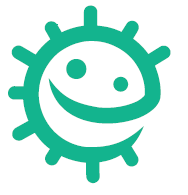 La Dengue, qu’on appelle aussi fièvre tropicale, est due à un virus transmis par des piqûres de moustique Aedes dans les régions tropicales et subtropicales. Le moustique Aedes albopictus a également fait son apparition en Europe du Sud. En France, ce moustique qu’on appelle aussi moustique tigre est présent dans 5 régions du sud du pays et son territoire s’étend. Même s’il n’y a pas d’épidémie de dengue actuellement en France, quelques cas contractés localement ont été notifiés. 
Les symptômes ressemblent à ceux de la grippe : fièvre, fortes douleurs articulaires et musculaires, maux de tête. Le plus souvent on guérit en quelques jours à quelques semaines. Il n’existe pas actuellement de traitement spécifique, on donne des médicaments pour soulager les symptômes. 
Il n’existe pas de vaccin pour prévenir la maladie. La meilleure façon de ne pas l’attraper si on réside ou si on voyage dans des lieux où vivent ces moustiques Aedes, c’est d’éviter de se faire piquer en portent des vêtements couvrants, amples et de couleur claire, d’utiliser des répulsifs et de dormir sous une moustiquaire. Quand elle est possible, la climatisation permet de faire fuir les moustiques qui n’aiment pas le froid. 
Les moustiques ont besoin d’eau stagnante pour y pondre leurs œufs et pour que ceux-ci se transforment en larves puis en adultes. Ils peuvent trouver des eaux stagnantes dans des pneus, des pots de fleurs, des arrosoirs, des bassins, des gouttières et tout autre récipient ouvert. En veillant à limiter ces réservoirs d’eau stagnante, on offre moins de possibilités aux moustiques de pondre leurs œufs et de se reproduire. Cela consiste à vider, changer souvent ou à couvrir les récipients contenant de l’eau ou encore à remplacer l’eau des vases par du sable humide. 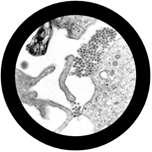 Image Wikipedia Commons. Liens web 
http://www.inpes.sante.fr/10000/themes/maladies-moustiques/dengue/index.asphttp://www.albopictus.eid-med.org/